На основу чл. 11. и 23. став 4. Покрајинске скупштинске одлуке о буџету Аутономне покрајине Војводине за 2022. годину („Службени лист АПВ”, број 54/21) и Решења о покретању поступка за доделу средстава путем јавног конкурса Покрајинског секретаријата за здравство број: 138-401-171/2022 од 17. јануара 2022. године, а у вези с чланом 12. став 2. Закона о здравственој заштити („Службени гласник РС”, број 25/19), Покрајински секретаријат за здравство расписујеЈ А В Н И   К О Н К У Р СЗА ФИНАНСИРАЊЕ ОДНОСНО СУФИНАНСИРАЊЕ ХИТНИХ КАПИТАЛНИХ ПОПРАВКИ У ЗДРАВСТВЕНИМ УСТАНОВАМА У 2022. ГОДИНИПокрајински секретаријат за здравство, у складу с чланом 12. став 2. Закона о здравственој заштити („Службени гласник РС”, број 25/19), Покрајинском скупштинском одлуком о буџету Аутономне покрајине Војводине за 2022. годину („Службени лист АПВ”, број 54/21) и Финансијским планом Покрајинског секретаријата за здравство за 2022. годину, финансираће односно суфинансираће у 2022. години хитне капиталне поправке у здравственим установама – за које се средства не обезбеђују на основу уговора закљученог с Републичким фондом за здравствено осигурање о пружању здравствене заштите из обавезног здравственог осигурања осигураним лицима, а које су неопходне за обављање делатности здравствене установе – са укупно 70.000.000,00 динара.По овом јавном конкурсу, средства ће се доделити у складу с Одлуком о поступку и критеријумима за доделу буџетских средстава Покрајинског секретаријата за здравство за изградњу, одржавање и опремање здравствених установа чији је  оснивач АП Војводина („Службени лист АПВ”, број 4/22), који је доступан и на огласној табли Покрајинског секретаријата за здравство и објављен на интернет страници www.zdravstvo.vojvodina.gov.rs.Финансијске обавезе реализоваће се у складу с ликвидним могућностима буџета Аутономне покрајине Војводине за 2022. годину. Корисници средстава дужни су да додељена средства утроше до 31. децембра 2022. године.Предмет конкурса јесу хитне капиталне поправке у здравственим установама – за које се средства не обезбеђују на основу уговора закљученог с Републичким фондом за здравствено осигурање о пружању здравствене заштите из обавезног здравственог осигурања осигураним лицима, а које су неопходне за обављање делатности здравствене установе.Право учешћа на конкурсу имају здравствене установе чији је оснивач Аутономна покрајина Војводина, основане средствима у јавној својини.Пријава на јавни конкурс подноси се у једном примерку, на обрасцу пријаве који се може преузети у Покрајинском секретаријату за здравство Нови Сад, Булевар Михајла Пупина број 16, II спрат, канцеларија 42 (тел.487-4514), као и на интернет страници наведеног секретаријата: www.zdravstvo.vojvodina.gov.rs.Пријаве се подносе Покрајинском секретаријату за здравство, Булевар Михајла Пупина број 16, 21108 Нови Сад – поштом или лично у Писарници покрајинских органа управе у згради Покрајинске владе, Булевар Михајла Пупина број 16, 21108 Нови Сад, с назнаком – „За конкурс”.Неблаговремене и непотпуне пријаве, пријаве које су поднела неовлашћена лица и пријаве које нису поднете на прописаном обрасцу – неће се разматрати. Конкурсна документација се не враћа. Рок за подношење пријава на јавни конкурс – од 20. јануара 2022. године до 15. децембра 2022. године.   Поступак конкурса за доделу средстава спроводи комисија коју образује покрајински секретар за здравство. Разматрање и процену пријава приспелих на јавни конкурс комисија врши најмање свака три месеца у току периода на који је јавни конкурс отворен. Након разматрања и процене пријава приспелих на јавни конкурс, комисија сачињава бодовну листу и образложени предлог за доделу средстава по јавном конкурсу. Покрајински секретар за здравство – у складу с ликвидним могућностима буџета – одлучује о додели средстава решењем које је коначно. Пријаве за доделу средстава бодују  се према следећим критеријумима:степен неопходности реализације тражене изградње, одржавања, односно опремања здравствене установе за организацију рада и обављање делатности здравствене установе – укупан број бодова који се може доделити јесте 30;допринос унапређивању доступности и приступачности здравствене заштите, односно скраћењу чекања на здравствену услугу – укупан број бодова који се може доделити јесте 30;степен хитности реализације тражене изградње, одржавања, односно опремања здравствене установе – имајући у виду немогућност пружања здравствених услуга, обављања делатности и организацију процеса рада здравствене установе – укупан број бодова који се може доделити јесте 10;постојање налога инспекције за поступање – укупан број бодова који се може доделити јесте 5;допринос увођењу и примени нових здравствених технологија – укупан број бодова који се може доделити јесте 5;висина тражених средстава, те однос трошкова и очекиваних резултата – укупан број бодова који се може доделити јесте 15,немогућност обезбеђења средстава из других извора – укупан број бодова који се може доделити је 5.Резултати конкурса биће објављени на интернет страници Покрајинског секретаријата за здравство www.zdravstvo.vojvodina.gov.rs.ПОКРАЈИНСКИ СЕКРЕТАРИЈАТ ЗА ЗДРАВСТВОБрој: 138-401-171/2022-2Дана: 19. јануара 2022. године                                                                                 ПОКРАЈИНСКИ СЕКРЕТАР                                                                                                                                  ЗА ЗДРАВСТВО                                                                                                                                            проф. др Зоран Гојковић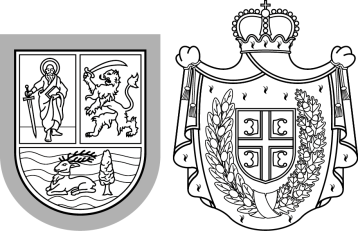 Република СрбијаАутономна покрајина ВојводинаПокрајински секретаријат заздравствоБулевар Михајла Пупина 16, 21000 Нови СадТ: +381 21 487 4385  Ф: +381 21 456 119psz@vojvodina.gov.rs
